EZE JOHNMARTINSCHUKWUGOZIEMTelephone: +2347063390977	E-mail: jmgozy@gmail.comADDRESS: Durumi1, Garki, Abuja.PROFILE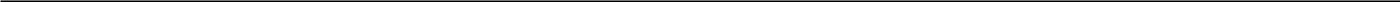 Result oriented and self-motivated with ability to maintain high level performance under pressure with minimum supervision and strong analytical and problem solving skills. Socially well-adjusted and can get along with anyone. Tactful and can execute assigned tasks with uncommon efficiency. Ability to maintain confidence and commitment to job at all times and an excellent communication skill with a commercial approach to solving problems and developing business.OBJECTIVES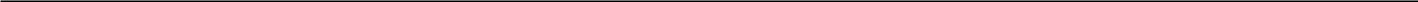 To pursue a rewarding career within a reputable organization that has sufficient volume of professional activities to maximize my full potentials, skills and knowledge whilst allowing me to deliver value to our clients.PERSONAL DETAILS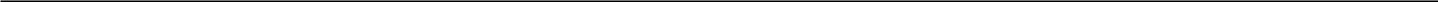 Date of Birth:17th January, 1994Place of Birth: Enugu StateState of Origin:Enugu StateL.G.A:Nsukka L.G.AMarital Status:SingleACADEMIC QUALIFICATIONS2013 – 2017University of Nigeria, Nsukka (UNNEnugu State.B.Sc. Marketing. (Second class upper division)2017.Member, Nigerian Institute of Management(Chattered)2006 – 2012St Teresa's College Nsukka. Enugu state.S.S.C.E/WAEC (O'level)2001 – 2006	Demonstration Nursery Primary School,Federal College of Education, Eha-Amufu.F.S.L.CPREVIOUS EMPLOYMENT/PROFESSIONAL PROFILEOur Lady of Perpetual Help College Orba, Udenu L. G. AEnugu State.2012-2013. Business Studies teacher. JSS1-JSS3 (9 classes)Willis Hotel and Suites. New Haven Extension, Enugu State:July 2017- December 2017:  Marketing ManagerJanuary 2018- February 2018: Assistant General ManagerFebruary 2018-April 2018:  ManagerSapphire Scent L.T.DMay 2018 – March 2019: NYSC PPA (Sales Rep)April 1st ``till date: Marketing Executive/ Sales Manager SapphireTime and Jewries 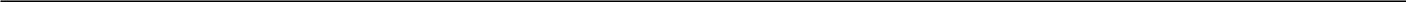 STRENGTH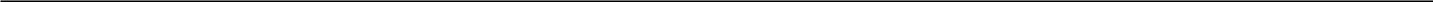 Ability to work as a team with people from diverse backgroundsExcellent communication skillsAbility to use my own initiative to plan and manage workload to meet time and budgetAcquiring knowledge and understanding to issues relevant to different clients, ensuringDelivery of assignments to comply with the required professional standardsCompetent in the use of Microsoft Office, Internet Explorer and SPSSFlair and drive for hard work.AREAS OF EXPERTISE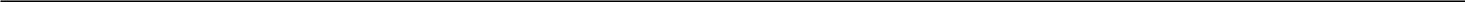 Marketing Promotion and strategiesPublic RelationsSales Management and PricingConsumer BehaviorRisk ManagementMarketing ManagementQuality Assurance and ManagementINTERESTS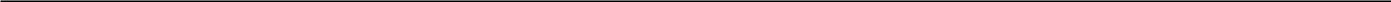 Travelling, Reading, Creative thinking and writing, Business Expeditions, Meeting people, Teaching and swimming.REFEREES:Rev. Fr Celestine Eze.Catholic Diocese of NsukkaTel: +234 803 833 9186Cornel Mohammad Kabir Ibrahim82 division headquarters EnuguTel: +234703 449 7321Captain Ismail Idris NibrasBrigade Legal OfficerHeadquarters 16 Infantry Brigade.Elebele Road,Yenagoa,Bayelsa State.Tel:+2348169570623Mr Anthony ugwuanyiRelationship manager, first bank of Nigeria.Awka branch, anambra state.Tel: +2348033538879Major Aroma Ebikebina EkrikaDeputy Director legal services,82 Division headquarters, Nigeria armyEmail:aromaekrika2016@gmail.comTel:+2348033948178LANGUAGE CAPABILITYLANGUAGE CAPABILITYSPEAKINGREADINGWRITING▪EnglishExcellentExcellentExcellent▪Igbo (Mother Tongue)ExcellentExcellentExcellent